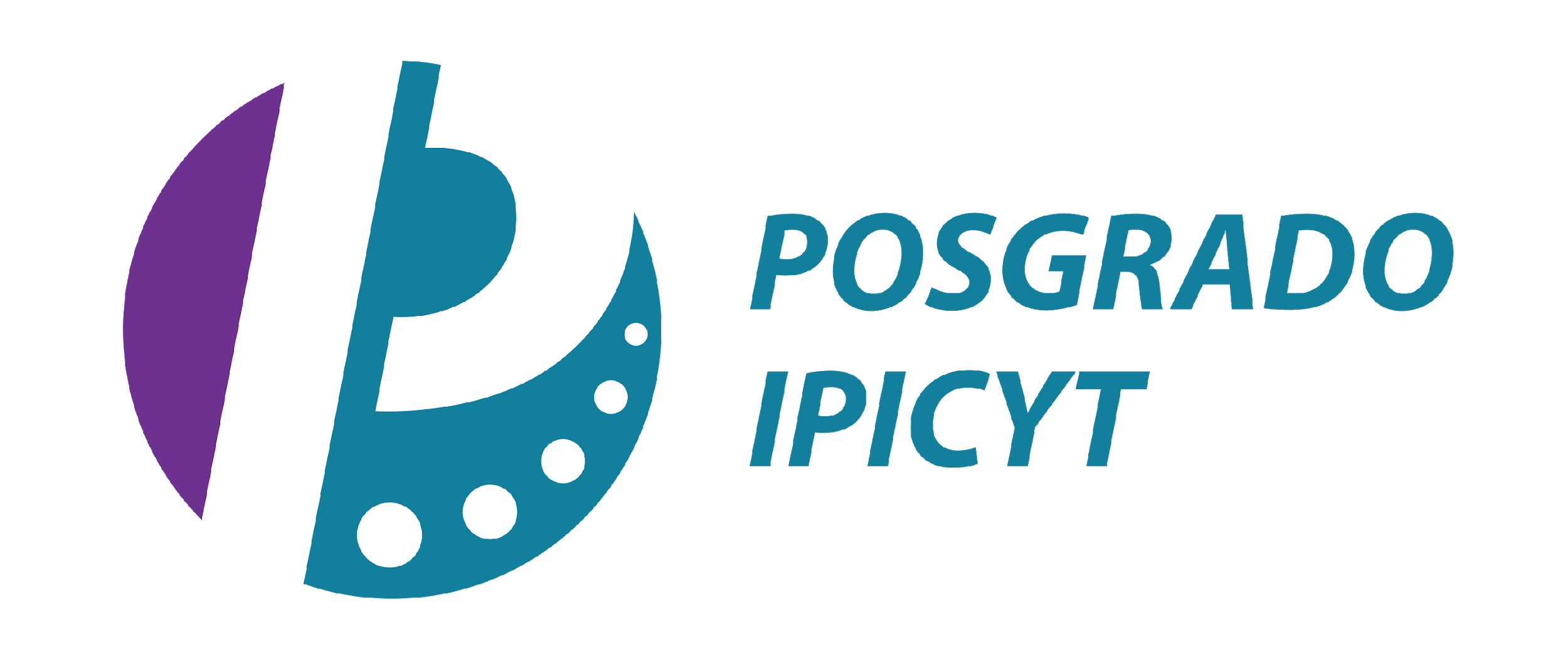 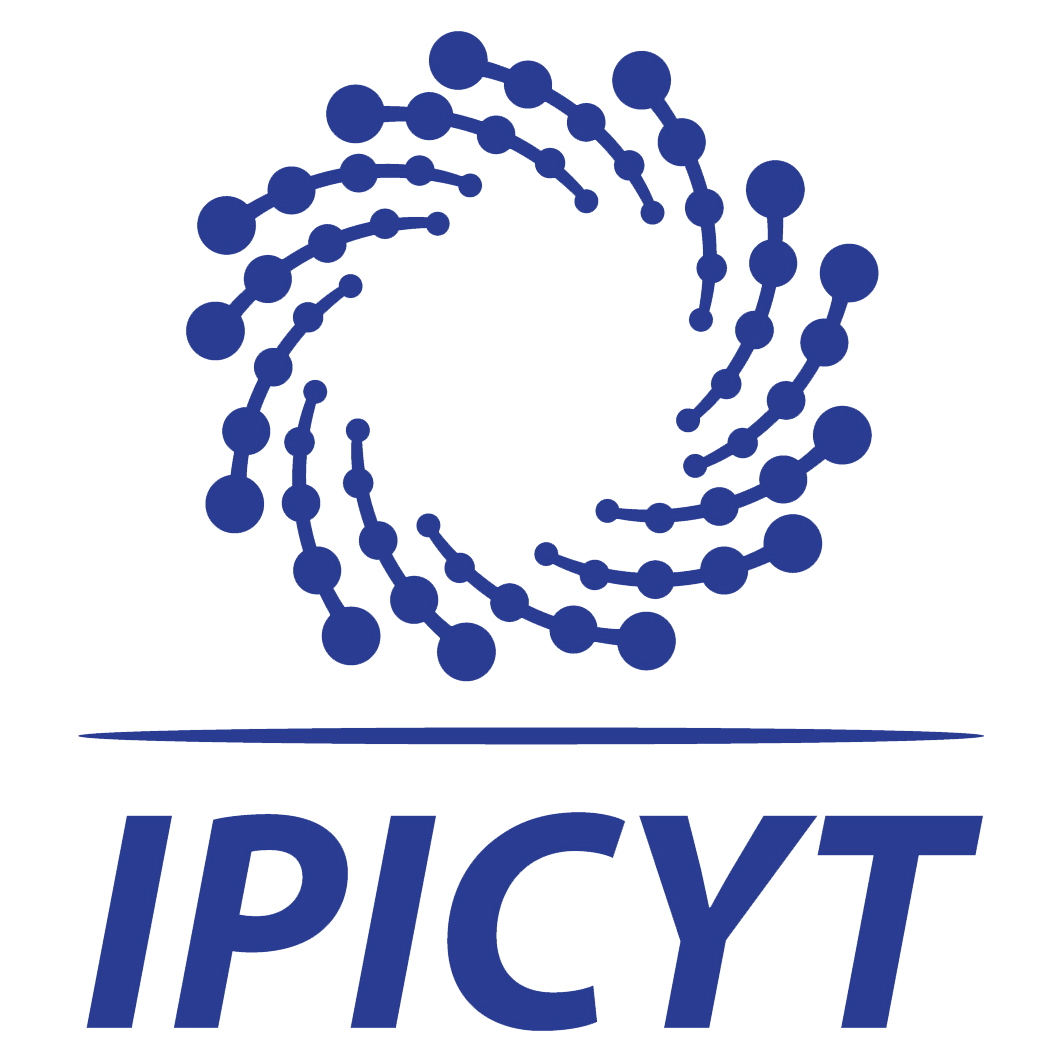   OBJETIVO(S) GENERAL(ES) DE LA ASIGNATURA  Con casi 1 millón de especies descritas, el grupo de los insectos es el más diverso y ha logrado colonizar casi todos los ecosistemas del planeta. Son importantes en términos de diversidad y funcionalidad, brindan diversos servicios ecosistémicos y por lo tanto, también son de importancia económica para el humano. En este curso se estudiarán aspectos de evolución, anatomía, ecología de insectos para entender los principales factores que les han permitido ser un grupo altamente diverso y exitoso. Asimismo, se estudiarán los problemas actuales que amenazan sus poblaciones.TEMAS Y SUBTEMAS Unidad 1: Introducción a la entomología: Conceptos básicosUnidad 2. Importancia y Diversidad de los InsectosUnidad 3. Evolución de los Insectos y Causas de microevolucíonUnidad 4: Selección natural: DefinicionesUnidad 5: Especie, mecanismos de selección naturalUnidad 6: Tipos de especiaciónUnidad 7: Anatomía y fisiología de insectos1. Locomoción2. Alimentación3. Organización del aparato digestivo4. Respiración5. Circulación6. Sistema NeurosensorialUnidad 8: Ciclo de vida: Desarrollo y estacionalidadUnidad 9: Interacciones multitróficas1. Interacciones interespecíficas2. Interacciones intraespecíficas3. Relación insecto planta4. Ecología de la polinización5. Ecología Química6. Redes ecológicas de interacciónUnidad 10: Mecanismos de defensa de los insectosUnidad 11: Desarrollo de la comunidad, estructura y organizaciónUnidad 12: Comportamiento socialUnidad 13: Morfometría geométricaUnidad 14: Servicios ecosistémicosUnidad 15: El humano y los insectos1. Importancia cultural 1.1. Los insectos en el arte1.2. Valor nutricional de los insectos como parte de la dieta del humano2. Importancia económica2.1. Insectos como plagas2.2. Bases biológicas para el control de plagasUnidad 16: Métodos para el estudio de la diversidad de insectos1. Métodos de muestreo activos y pasivos2. Evaluación de inventarios3. Análisis de diversidad4. Estudios de casoUnidad 17: Conservación de insectos1. Cambio climático2. Mecanismos de protección de especies3. Fisiología de la conservación aplicada a la entomologíaACTIVIDADES DE APRENDIZAJE 1. Se realizará exposición oral y discusión de artículos relacionados con lostemas anteriores.2. Se realizarán prácticas de laboratorio relacionadas con varios de los temas del curso.Se contempla que para el buen desarrollo de estas actividades, el estudiante deberá dedicar un total de 160 horas a esta asignatura, de las cuales 64 horas serán presenciales y las restantes (96 h) serán dedicadas a la lectura de textos y la resolución de tareas (créditos totales = 10).CRITERIOS Y PROCEDIMIENTOS DE EVALUACION Y ACREDITACION Se realizará un ensayo escrito final sobre alguno de los temas tratados en el curso. La calificación final será dividida en tres partes: participación en clases y exposiciones orales con entrega de resúmenes (33.33%), prácticas de laboratorio (33.33% de la calificación final) y ensayo final (33.33%).BIBLIOGRAFÍAInsect Ecology. 1997. Peter W. Price. John Wiley & Sons, Inc. Third edition ISBN: 0471161845.Insect Ecology: An Ecosystem Approach. 2000. by Timothy D. Schowalter. Academic Press. ISBN: 0-12-628975-1.Ecology of Insects: Concepts and Applications. 1999. by Martin R. Speight, Mark D. Hunter, Allan D. Watt. BlackwellScience LtdInsect Evolutionary Ecology: Proceedings of the Royal Entomological Society’s 22nd Symposium (CABI Publishing) 2005. by M. D. E. Fellowes, G. J. Holloway and J. Rolff. CABI Publishing ISBN: 0851998127NOMBRE DE LA ASIGNATURA O UNIDAD DE APRENDIZAJE. BIOLOGÍA DE INSECTOS (OPTATIVA)CICLO CLAVE DE LA ASIGNATURA 